Children who did not make expected standards          This means the child beat the target set by the teacher and made better than expected progress.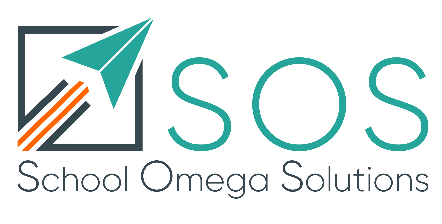 Julie Norman Version 1 05 01 2020© Copyright 2019 Julie & Andy Norman.  All Rights Reserved.Protected with www.ProtectMyWork.com, Reference Number: 7690020819S023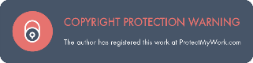 NameYearSENPPCPB/GMathsWritingReadingAll 3Met school targetAttended InterventionChild ARB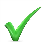 Child BRBRBRB1B1B2B2G2G2B2GNo2G2B3B3G3G3BNew child4B4B4G4B5GNo5B5B1:15B5BLeft School5No5B5BNo6B6GNoNameYearSENPPCPB/GMathsWritingReadingAll 3Met school targetAttended Intervention